Comunicato stampaIntroduzioneCalore per il ristorante di montagnaIl ristorante di montagna ALP CATRINA di Brüsti Attinghausen è riscaldato con una cascata di pompe di calore.Calore anche con la neve più altaStare al caldo dopo una giornata sulla neve: puro comfort. Proprio per questo un impianto di riscaldamento funzionante vale tanto oro quanto pesa. Il ristorante di montagna ALP CATRINA sul Brüsti sceglie consapevolmente le pompe di calore di STIEBEL ELTRON.La sostenibilità come principio guidaTre pompe di calore aria-acqua collegate in cascata forniscono l’energia necessaria perché gli ospiti del ristorante di montagna ALP CATRINA si riscaldino dopo una giornata sulla neve. Il vecchio riscaldamento a legna aveva fatto il suo tempo. I gestori della funivia Attinghausen-Brüsti AG volevano affidarsi a un sistema completamente automatico. «L’approvvigionamento dei materiali era uno sforzo enorme», spiega Andreas Arnold, appartenente all’azienda. «La legna da ardere doveva venire ogni volta trasportata con la funivia perché nelle foreste circostanti è disponibile solo legno di abete.» Inoltre, essendo il ristorante di montagna un grande immobile, il consumo di legna era consistente.Era quindi logico cercare una soluzione con pompa di calore adeguata. «Si trattava anzitutto di trovare una sede idonea», spiega René Huber, consulente tecnico di vendita di STIEBEL ELTRON Svizzera, «perché d’inverno c’è spesso molta neve.» Per garantire continuamente il funzionamento, le pompe di calore non devono mai essere coperte di neve. La sospensione sulla parete dell’edificio annesso era quindi la soluzione ottimale per questo impianto.«Anche il montaggio in se stesso non è stato molto difficile. La sfida più grande è stata il trasporto con la funivia», racconta Stefan Huber, montatore di riscaldamenti presso Koni Wyrsch Sanitär und Heizung. «Era quindi importante pianificare tutto in modo particolarmente accurato.»Una pompa di calore in alta montagna deve però presentare anche alcune raffinatezze tecniche. Infatti, a causa della posizione elevata del ristorante di montagna, l’impianto deve essere particolarmente efficiente. Per questo è stata scelta una cascata di 3 unità. La loro potenza soddisfa completamente le esigenze.I vantaggi della cascataNel confronto con i grandi apparecchi singoli il collegamento in cascata non presenta solo maggiore flessibilità nell’installazione, ma anche un’elevatissima sicurezza di esercizio. L’esercizio senza anomalie e sicuro è in fin dei conti uno dei più importanti criteri nella scelta di una pompa di calore.Anche nella tecnica acustica i collegamenti in cascata di piccoli apparecchi singoli sono migliori delle grandi pompe di calore aria-acqua. La tecnologia Inverter trova perfetta applicazione in questo sistema: non solo ogni singola pompa di calore bensì l’intera cascata lavora come Inverter. La potenza calorifica viene costantemente adeguata con precisione al fabbisogno di calore individuale. Mediante il collegamento in cascata uno o più apparecchi garantiscono l’alimentazione di base. Durante i picchi di consumo vengono accesi ulteriori apparecchi in base alle necessità.«Siamo molto soddisfatti dell’impianto», conferma Arnold a nome dei gestori. «Esso soddisfa tutte le nostre aspettative e anche la sede è stata scelta in modo ideale.» I primi ospiti hanno già potuto trarne vantaggio riscaldandosi nell’accogliente ristorante d’inverno.Alp Catrina: [sezione informazioni]La locanda di montagna Alp Catrina si trova a circa 1600 metri sul livello del mare con vista sulla Guggital e sull’imponente Geissberg. È un luogo perfetto per famiglie e appassionati di montagna, sia in estate che d’inverno. Da qui si può ammirare l’idilliaco panorama svizzero, circondati da una natura incontaminata.Il ristorante di montagna offre piatti tipici svizzeri per tutti i gusti. Particolarmente apprezzato è l’esclusivo brunch dell’alpeggio. Consumati all’interno o sulla splendida terrazza con vista panoramica, gli innumerevoli freschi prodotti locali convincono su tutta la linea.La locanda di montagna offre diverse opzioni di alloggio. Qui si può riposare e mangiare dopo lunghe giornate di escursione o di sci. Tutte le camere offrono inoltre una vista sulle splendide montagne svizzere. Il luogo è ideale per trascorrere le vacanze estive e invernali.www.brüsti-surenenpass.chDichiarazioni «Siccome d’inverno c’è spesso molta neve, era importante trovare una sede idonea. Il montaggio a parete è la soluzione ottimale.»René Huber, consulente tecnico di vendita di STIEBEL ELTRON Svizzera«Questo sistema completamente automatico agevola moltissimo la nostra attività.»Andreas Arnold, della funivia Attinghausen-Brüsti AG «L’impianto funziona perfettamente.»Stefan Huber, montatore di riscaldamenti presso Koni Wyrsch Sanitär und HeizungBreve panoramica dell’impianto di riferimentoImmobileRistorante di montagnaCamere per il pernottamentoSostituzione di un vecchio riscaldamento a legnaGrande fabbisogno di potenza a causa dell’elevata altitudinePresenza frequente di molta neve d’invernoLocalità6468 AttinghausenApparecchi installatiCascata di tre unità WPL 25 A Serbatoio di accumulo HS-BM 2190 L RealizzazioneKoni Wyrsch, Attinghausenwww.koni-wyrsch.chDidascalie: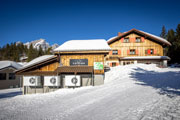 Foto 1: La locanda di montagna Alp Catrina si trova a circa 1600 metri sul livello del mare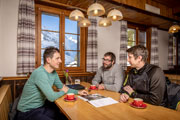 Foto 2: Calore accogliente nel ristorante grazie a una cascata di tre pompe di calore aria-acqua. 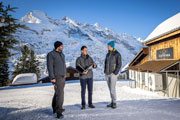 Foto 3: «Questo sistema completamente automatico agevola moltissimo la nostra attività.» Andreas Arnold, della funivia Attinghausen-Brüsti AG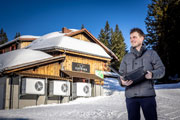 Foto 4: «Siccome d’inverno c’è spesso molta neve, era importante trovare una sede idonea. Il montaggio a parete è la soluzione ottimale.» René Huber, consulente tecnico di vendita di STIEBEL ELTRON Svizzera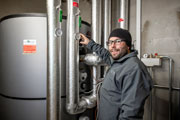 Foto 5: «L’impianto funziona perfettamente.» Stefan Huber, montatore di riscaldamenti presso Koni Wyrsch Sanitär und Heizung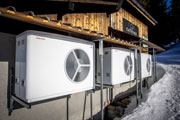 Foto 6: Cascata di tre unità WPL 25 A 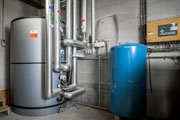 Bild 7: Serbatoio di accumulo HS-BM 2190 L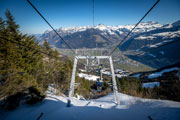 Bild 8: Il trasporto con la funivia ha richiesto un’accurata pianificazione.RiferimentoSTIEBEL ELTRONData14 novembre 2022Telefono056 464 05 00e-mailpresse@stiebel-eltron.ch